INFORME N° 22 CENCyA - MODELOS DE INFORMES PREPARADOS DE ACUERDO CON LA RT 37 MODIFICADA POR LA RT 53  ÍNDICEINFORME N° 22 CENCyA - MODELOS DE INFORMES PREPARADOS DE ACUERDO CON LA RT 37 MODIFICADA POR LA RT 53  MODELOS DE INFORMES DE AUDITORÍA, REVISIÓN, OTROS ENCARGOS DEASEGURAMIENTO, CERTIFICACIONES, SERVICIOS RELACIONADOS E INFORMES DE CUMPLIMIENTOPREPARADOS DE ACUERDO CON LA RT 37 MODIFICADA POR LA RT 53Título I – Introducción. Guía para la aplicación de este informeEl objetivo de este informe es poner a disposición del contador en un único documento, los modelos de informes existentes en distintos pronunciamientos y los introducidos por las modificaciones de la RT 37 conformando un modelo integrado, funcional y de rápido acceso.Concordante con sus objetivos, su estructura se corresponde con la de la Resolución Técnica N° 37 modificada por la Resolución Técnica N° 53, de modo que esta equivalencia permita ubicar fácilmente el modelo requerido para solucionar rápidamente las cuestiones de rutina como así también las particulares que requieren un tratamiento específico.Esto significa para algunos encargos, particularmente Auditoría, proporcionar los modelos base de los informes de uso cotidianos y una sección con alternativas sugeridas que podrán incluirse o no de acuerdo con el juicio profesional del contador actuante.El presente informe se irá ampliando en el futuro, así como adecuando a la nueva normativa profesional que se emita. Por esa razón, es altamente recomendable utilizar la última versión disponible en el sitio web de la FACPCE para aplicar apropiadamente los modelos vigentes con sus textos actualizados.Modificaciones a la estructura de los informes de auditoríaEn el siguiente gráfico, se presentan la nueva estructura de los modelos de informes a utilizar en los encargos correspondientes a las secciones III.A, B, C y D de la Resolución Técnica N° 37 y las modificaciones con respecto al modelo anteriormente vigente.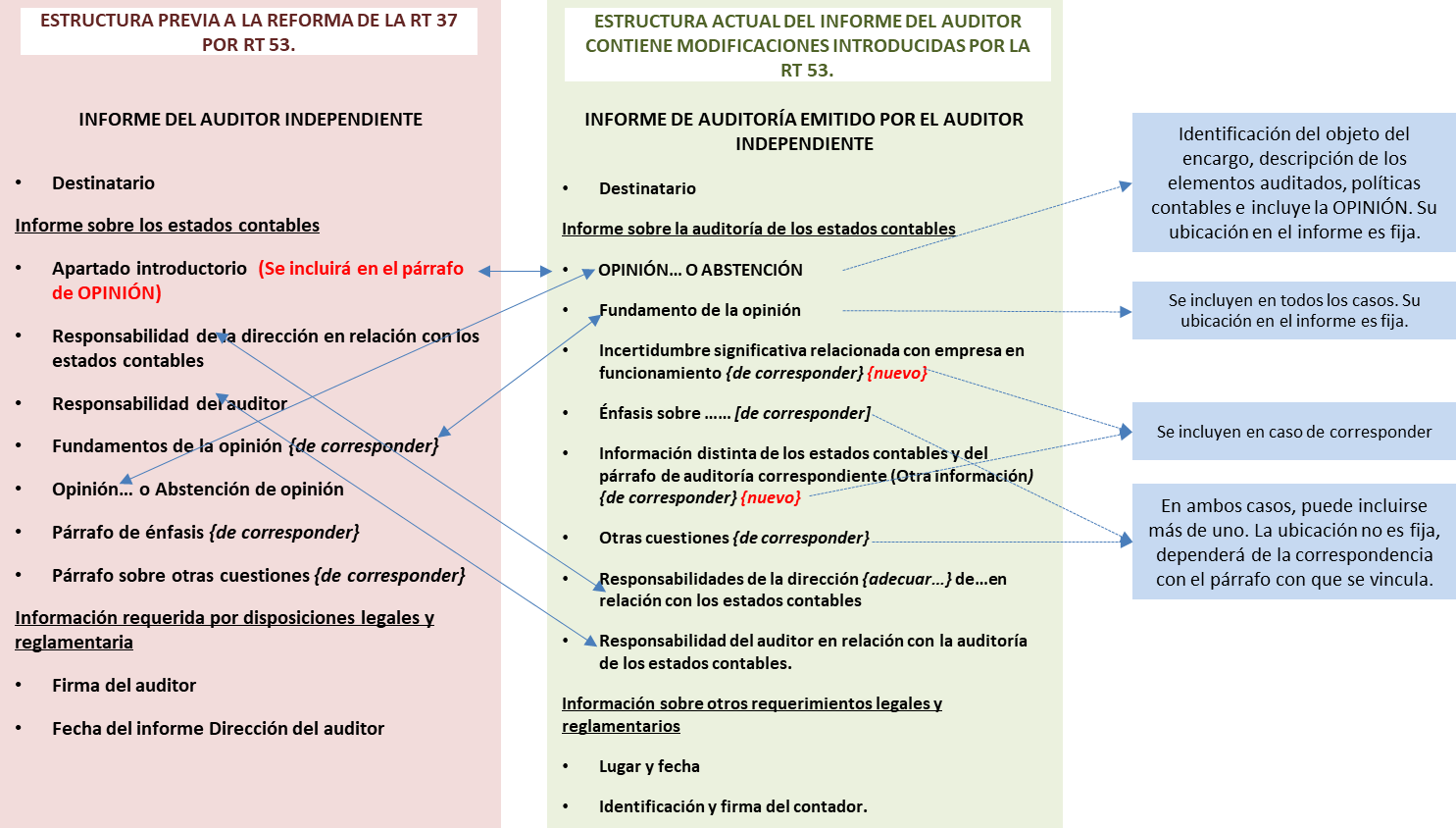 INFORME N° 22 CENCyA - MODELOS DE INFORMES PREPARADOS DE ACUERDO CON LA RT 37 MODIFICADA POR LA RT 53 Cuestiones a considerar para la lectura e interpretación de los modelosLos modelos de informes adjuntos son meramente ilustrativos y por lo tanto no son de aplicación obligatoria.El contador determinará, sobre la base de su criterio profesional, el contenido y la redacción de sus informes de auditoría.Con respecto al orden de los elementos del informe, el párrafo 3 de la secciónIII.A.ii de la Resolución Técnica N° 37 no establece un orden obligatorio, excepto para las secciones “Opinión” y “Fundamentos de la opinión”.El contador podrá incorporar párrafos de énfasis y sobre otras cuestiones en su informe de acuerdo con su evaluación de los temas a comunicar. Su ubicación en el informe dependerá de la naturaleza de información a comunicar o de la situación que lo origina, respectivamente. Párrafos 43 y 48 de la sección III.A.ii de la Resolución Técnica N° 37.Los modelos adjuntos se presentan considerando la información comparativa bajo los enfoques de cifras correspondientes de períodos anteriores (identificados con la sigla “CC”) o de estados comparativos (identificados con la sigla “ECC”), según se definen en los párrafos 59 a 64 de la sección III.A.ii de la Resolución Técnica N° 37Los modelos preparados bajo el enfoque de cifras correspondientes (“CC”) podrían contener el siguiente párrafo educativo: “Las cifras y otra información correspondientes al ejercicio finalizado el … de	de 20X0 son parteintegrante de los estados contables mencionados precedentemente y se las presenta con el propósito de que se interpreten exclusivamente en relación con las cifras y con la información del ejercicio actual”.Este párrafo pretende aclarar el alcance con el cual el contador considera a la información comparativa cuando el enfoque empleado es el de cifras correspondientes.En caso de decidir incorporar este texto educativo, la sección “Opinión” del informe contendrá:un primer párrafo que hace referencia al trabajo realizado o, en su caso, a que ha sido contratado para realizarlo y donde se identifica con precisión la información auditada,un segundo párrafo con el texto educativo ya señalado, yun tercer párrafo con la opinión del auditor.El contador ejercerá su criterio sobre la conveniencia de incluir tal aclaración en su informe y hasta cuándo hacerlo.En la sección de “Opinión” sobre presentación razonable, los modelos hacen referencia a la situación patrimonial de la entidad, así como sus resultados, la evolución de su patrimonio neto y el flujo de su efectivo. La mención a la evolución del patrimonio neto se ha incorporado en los modelos por tratarse de una práctica habitual en Argentina, aunque no es de aplicación única. Otra práctica admitida es hacer referencia solo a la presentación razonable de la situación patrimonial, los resultados y el flujo de efectivo, entendiendo que en ella queda subsumida la evolución del patrimonio neto.Excepto que el modelo indique lo contrario, se asume que el contador realizó todos los procedimientos de auditoría requeridos por las normas profesionales.INFORME N° 22 CENCyA - MODELOS DE INFORMES PREPARADOS DE ACUERDO CON LA RT 37 MODIFICADA POR LA RT 53 Los modelos adjuntos no contemplan la inclusión de la información adicional requerida por disposiciones legales y reglamentarias que puedan disponerse en las distintas jurisdicciones donde se emitan los informes, como, por ejemplo: situación de los registros contables de la entidad; información adicional requerida por CNV; cifras de los principales capítulos de los estados contables auditados. Solo incluyen texto referencial en relación a: deuda exigible y no exigible por el Sistema Integrado Previsional Argentino e información sobre procedimientos sobre prevención del lavado de activos de origen delictivo y financiación del terrorismo.Las situaciones planteadas no son todas las que podrían presentarse en la práctica; podrían existir otras situaciones y combinaciones de circunstancias no contempladas en estos modelos.Referencias generales:i Adaptar según corresponda: en una sociedad anónima: “Presidente y Directores”; en una sociedad de responsabilidad limitada: “Socios Gerentes”; en una entidad sin fines de lucro: “Miembros de la Comisión Directiva”; etcétera. En el caso de que el contador haya sido designado auditor por Asamblea, los informes de auditoría y de revisión se dirigirán a: “Accionistas, Presidente y Directores”.ii Incluir CUIT en caso de ser requerido por el respectivo CPCE.iii Adaptar las denominaciones de los estados contables según corresponda: “estado de situación patrimonial” o “balance general”; “estado de resultados” o “estado de recursos y gastos” en las entidades sin fines de lucro.iv Adaptar según corresponda. En una sociedad anónima: “el Directorio”; en una sociedad de responsabilidad limitada: “la Gerencia”; en una entidad sin fines de lucro: “el Administrador”; etcétera.INFORME N° 22 CENCyA - MODELOS DE INFORMES PREPARADOS DE ACUERDO CON LA RT 37 MODIFICADA POR LA RT 53  CAPÍTULO III – AUDITORÍA  Sección III.D - Auditoría de estados contables resumidos  PARTE 1 - Modelos base  INFORME DEL AUDITOR INDEPENDIENTE  SOBRE ESTADOS CONTABLES RESUMIDOS  Señores  Presidente y Directoresi de  ABCD  CUIT N°: ……………ii   Domicilio legal: ……………  Informe de auditoría sobre los estados contables resumidos  Opinión  Los estados contables resumidos adjuntos, que comprenden el estado resumido de  situación  patrimonial  al  …  de  ……………  de  20X1,  los  estados  resumidos  de  resultados, de evolución del patrimonio neto y de flujo de efectivoiii correspondientes al  ejercicio finalizado en dicha fecha, así como las notas explicativas de los estados  contables resumidos {… a …} que incluyen un resumen de las políticas contables  significativas {, y los anexos … a ...} derivan de los estados contables auditados de  ABCD correspondientes al ejercicio finalizado en dicha fecha.  En mi opinión, los estados contables resumidos adjuntos son congruentes, en todos  los 	aspectos 	significativos, 	con 	los 	estados 	contables 	auditados 	de 	ABCD  correspondientes al ejercicio finalizado el … de …………… 20X1, de conformidad con  los criterios descriptos en la nota ….  Estados contables resumidos  Los  estados  contables  resumidos  adjuntos  no  contienen  toda  la  información  que  requieren las Normas Contables Profesionales Argentinas. En consecuencia, la lectura  y  consideración  de  los  estados  contables  resumidos  no  equivale  a  la  lectura  y  consideración  de  los  estados  contables  auditados  y  del  informe  de  auditoría  correspondiente.  Los estados financieros auditados y mi informe de auditoría correspondiente  En mi informe de fecha ... de …………… de 20XX, he expresado una opinión favorable  sobre  los  estados  contables  de  ABCD.  Dichos  estados  contables,  así  como  los  estados contables resumidos, no reflejan los efectos de los hechos que hayan ocurrido  con posterioridad a la fecha de nuestro informe sobre los estados contables auditados.  5  INFORME N° 22 CENCyA - MODELOS DE INFORMES PREPARADOS DE ACUERDO CON LA RT 37 MODIFICADA POR LA RT 53  Responsabilidades  de  la  Direccióniv  en  relación  con  los  estados  contables  resumidos  La  Direccióniv  de  ABCD  es  responsable  de  la  preparación  y  presentación  de  un  resumen  de  los  estados  contables  auditados  de  conformidad  con  los  criterios  descriptos en la nota …  Responsabilidades del auditor  Mi responsabilidad consiste en expresar una opinión sobre si los estados contables  resumidos son congruentes, en todos los aspectos significativos, con los estados  contables auditados, basada en mis procedimientos realizados de conformidad con las  normas de auditoría de estados contables resumidos establecidas en la sección III.D  de la Resolución Técnica N° 37 de la Federación Argentina de Consejos Profesionales  de Ciencias Económicas (FACPCE). Soy independiente de ABCD y he cumplido las  demás responsabilidades de ética de conformidad con los requerimientos del Código  de Ética del Consejo Profesional de Ciencias Económicas de ………………………… y  de la Resolución Técnica N° 37 de la FACPCE.  Informe sobre otros requerimientos legales y reglamentarios  a) Según surge de los registros contables de ABCD, el pasivo devengado al … de  ……………  de  20X1  a  favor  del  Sistema  Integrado  Previsional  Argentino  en  concepto de aportes y contribuciones previsionales ascendía a $ …………… y no  era exigible a esa fecha {o “siendo $ …………… exigibles y $ …………… no  exigibles a esa fecha”}.  b) {Otras ………………………… de acuerdo a cada jurisdicción}.  [Lugar y fecha]  6  INFORME N° 22 CENCyA - MODELOS DE INFORMES PREPARADOS DE ACUERDO CON LA RT 37 MODIFICADA POR LA RT 53  INFORME DEL AUDITOR INDEPENDIENTE  SOBRE ESTADOS CONTABLES RESUMIDOS  Señores  Presidente y Directoresi de  ABCD  CUIT N°: ……………ii   Domicilio legal: ……………  Informe de auditoría sobre los estados contables resumidos  Opinión adversa  Los estados contables resumidos adjuntos, que comprenden el estado resumido de  situación  patrimonial  al  …  de  ……………  de  20X1,  los  estados  resumidos  de  resultados, de evolución del patrimonio neto y de flujo de efectivoiii correspondientes al  ejercicio finalizado en dicha fecha, así como las notas explicativas de los estados  contables resumidos {… a …} que incluyen un resumen de las políticas contables  significativas {, y los anexos … a ...} derivan de los estados contables auditados de  ABCD correspondientes al ejercicio finalizado en dicha fecha.  En mi opinión, debido a la significatividad de la cuestión que describo en la sección  “Fundamento de la opinión adversa”, los estados contables resumidos adjuntos no son  congruentes  con  los  estados  contables  auditados  de  ABCD  correspondientes  al  ejercicio  finalizado  el  …  de  ……………  20X1,  de  conformidad  con  los  criterios  descriptos en la nota ….  Fundamento de la opinión adversa  {Describir las cuestiones que motivan la opinión adversa sobre los estados contables  resumidos …………………………}  Estados contables resumidos  Los  estados  contables  resumidos  adjuntos  no  contienen  toda  la  información  que  requieren las Normas Contables Profesionales Argentinas. En consecuencia, la lectura  y  consideración  de  los  estados  contables  resumidos  no  equivale  a  la  lectura  y  consideración  de  los  estados  contables  auditados  y  del  informe  de  auditoría  correspondiente.  Los estados financieros auditados y mi informe de auditoría correspondiente  En  mi  informe  de  fecha  …  de  ……………  de  20X1,  he  expresado  una  opinión  favorable sobre los estados contables de ABCD. Dichos estados contables, así como  los estados contables resumidos, no reflejan los efectos de los hechos que hayan  7  INFORME N° 22 CENCyA - MODELOS DE INFORMES PREPARADOS DE ACUERDO CON LA RT 37 MODIFICADA POR LA RT 53  ocurrido con posterioridad a la fecha de nuestro informe sobre los estados contables  auditados.  Responsabilidades  de  la  Direccióniv  de  ABCD  en  relación  con  los  estados  contables resumidos  La  Direccióniv  de  ABCD  es  responsable  de  la  preparación  y  presentación  de  un  resumen  de  los  estados  contables  auditados  de  conformidad  con  los  criterios  descriptos en la nota ...  Responsabilidades  del  auditor  en  relación  con  la  auditoría  de  los  estados  contables resumidos  Mi responsabilidad consiste en expresar una opinión sobre si los estados contables  resumidos son congruentes, en todos los aspectos significativos, con los estados  contables auditados, basada en mis procedimientos realizados de conformidad con las  normas de auditoría de estados contables resumidos establecidas en la sección III.D  de la Resolución Técnica N° 37 de la Federación Argentina de Consejos Profesionales  de Ciencias Económicas (FACPCE). Soy independiente de ABCD y he cumplido las  demás responsabilidades de ética de conformidad con los requerimientos del Código  de Ética del Consejo Profesional de Ciencias Económicas de ………………………… y  de la Resolución Técnica N° 37 de la FACPCE.  Informe sobre otros requerimientos legales y reglamentarios  a) Según surge de los registros contables de ABCD, el pasivo devengado al … de  ……………  de  20X1  a  favor  del  Sistema  Integrado  Previsional  Argentino  en  concepto de aportes y contribuciones previsionales ascendía a $ …………… y no  era exigible a esa fecha {o “siendo $ …………… exigibles y $ …………… no  exigibles a esa fecha”}.  b) {Otras ………………………… de acuerdo a cada jurisdicción}.   [Lugar y fecha]  [Identificación y firma del contador]  8  INFORME N° 22 CENCyA - MODELOS DE INFORMES PREPARADOS DE ACUERDO CON LA RT 37 MODIFICADA POR LA RT 53  INFORME DEL AUDITOR INDEPENDIENTE  SOBRE ESTADOS CONTABLES RESUMIDOS  Señores  Presidente y Directoresi de  ABCD  CUIT N°: ……………ii   Domicilio legal: ……………  Informe de auditoría sobre los estados contables resumidos  Opinión  Los estados contables resumidos adjuntos, que comprenden el estado resumido de  situación  patrimonial  al  …  de  ……………  de  20X1,  los  estados  resumidos  de  resultados, de evolución del patrimonio neto y de flujo de efectivoiii correspondientes al  ejercicio finalizado en dicha fecha, así como las notas explicativas de los estados  contables resumidos {… a …} que incluyen un resumen de las políticas contables  significativas {, y los anexos … a ...} derivan de los estados contables auditados de  ABCD correspondientes al ejercicio finalizado en dicha fecha.  En mi opinión, los estados contables resumidos adjuntos son congruentes, en todos  los 	aspectos 	significativos, 	con 	los 	estados 	contables 	auditados 	de 	ABCD  correspondientes al ejercicio finalizado el … de …………… 20X1, de conformidad con  los criterios descriptos en la nota ….  Estados contables resumidos  Los  estados  contables  resumidos  adjuntos  no  contienen  toda  la  información  que  requieren las Normas Contables Profesionales Argentinas. En consecuencia, la lectura  y  consideración  de  los  estados  contables  resumidos  no  equivale  a  la  lectura  y  consideración  de  los  estados  contables  auditados  y  del  informe  de  auditoría  correspondiente.  Los estados financieros auditados y mi informe de auditoría correspondiente  9  INFORME N° 22 CENCyA - MODELOS DE INFORMES PREPARADOS DE ACUERDO CON LA RT 37 MODIFICADA POR LA RT 53  En mi informe de fecha ... de …………… de 20XX, he expresado una opinión con  salvedades sobre los estados contables de ABCD. El fundamento de mi opinión con  salvedades fue que la Direccióniv no ha registrado el deterioro del valor de los saldos  de sus cuentas por cobrar debido a la existencia de créditos con clientes de difícil  cobro por $ …………… En consecuencia, los créditos comerciales y los resultados del  ejercicio de ABCD están sobrevalorados en $ ……………  Los  estados  contables  de  ABCD,  así  como  los  estados  contables  resumidos,  no  reflejan los efectos de los hechos que hayan ocurrido con posterioridad a la fecha de  nuestro informe sobre los estados contables auditados.  Responsabilidades  de  la  Direccióniv  de  ABCD  en  relación  con  los  estados  contables resumidos  La  Direccióniv  de  ABCD  es  responsable  de  la  preparación  y  presentación  de  un  resumen  de  los  estados  contables  auditados  de  conformidad  con  los  criterios  descriptos en la nota ...  Responsabilidades  del  auditor  en  relación  con  la  auditoría  de  los  estados  contables resumidos  Mi responsabilidad consiste en expresar una opinión sobre si los estados contables  resumidos son congruentes, en todos los aspectos significativos, con los estados  contables auditados, basada en mis procedimientos realizados de conformidad con las  normas de auditoría de estados contables resumidos establecidas en la sección III.D  de la Resolución Técnica N° 37 de la Federación Argentina de Consejos Profesionales  de Ciencias Económicas (FACPCE). Soy independiente de ABCD y he cumplido las  demás responsabilidades de ética de conformidad con los requerimientos del Código  de Ética del Consejo Profesional de Ciencias Económicas de ………………………… y  de la Resolución Técnica N° 37 de la FACPCE.  Informe sobre otros requerimientos legales y reglamentarios  a) Según surge de los registros contables de ABCD, el pasivo devengado al … de  ……………  de  20X1  a  favor  del  Sistema  Integrado  Previsional  Argentino  en  concepto de aportes y contribuciones previsionales ascendía a $ …………… y no  era exigible a esa fecha {o “siendo $ ………… exigibles y $ …………… no exigibles  a esa fecha”}.  b) {Otras ………………………… de acuerdo a cada jurisdicción}.   [Lugar y fecha]  [Identificación y firma del contador]  10  INFORME N° 22 CENCyA - MODELOS DE INFORMES PREPARADOS DE ACUERDO CON LA RT 37 MODIFICADA POR LA RT 53  11  INFORME N° 22 CENCyA - MODELOS DE INFORMES PREPARADOS DE ACUERDO CON LA RT 37 MODIFICADA POR LA RT 53  INFORME DEL AUDITOR INDEPENDIENTE  SOBRE ESTADOS CONTABLES RESUMIDOS  Señores  Presidente y Directoresi de  ABCD  CUIT N°: ……………ii   Domicilio legal: ……………  Informe de auditoría sobre los estados contables resumidos  Opinión  Los estados contables resumidos adjuntos, que comprenden el estado resumido de  situación  patrimonial  al  …  de  ……………  de  20X1,  los  estados  resumidos  de  resultados, de evolución del patrimonio neto y de flujo de efectivoiii correspondientes al  ejercicio finalizado en dicha fecha, así como las notas explicativas de los estados  contables resumidos {… a …} que incluyen un resumen de las políticas contables  significativas {, y los anexos … a ...} derivan de los estados contables auditados de  ABCD correspondientes al ejercicio finalizado en dicha fecha.  En mi opinión, los estados contables resumidos adjuntos son congruentes, en todos  los 	aspectos 	significativos, 	con 	los 	estados 	contables 	auditados 	de 	ABCD  correspondientes al ejercicio finalizado el … de …………… 20X1, de conformidad con  los criterios descriptos en la nota ….  Estados contables resumidos  Los  estados  contables  resumidos  adjuntos  no  contienen  toda  la  información  que  requieren las Normas Contables Profesionales Argentinas. En consecuencia, la lectura  y  consideración  de  los  estados  contables  resumidos  no  equivale  a  la  lectura  y  consideración  de  los  estados  contables  auditados  y  del  informe  de  auditoría  correspondiente.  Los estados contables auditados y mi informe de auditoría correspondiente  En  mi  informe  de  fecha  …  de  ……………  de  20XX,  he  expresado  una  opinión  favorable sobre los estados contables de ABCD. Dichos estados contables, así como  los estados contables resumidos, no reflejan los efectos de los hechos que hayan  ocurrido con posterioridad a la fecha de nuestro informe sobre los estados contables  auditados.  Los estados contables auditados de ABCD se incluyen en el Informe Anual de 20X1.  Mi informe de auditoría sobre los estados financieros auditados de ABCD incluye una  declaración que describe una incorrección significativa en la otra información dentro  12  INFORME N° 22 CENCyA - MODELOS DE INFORMES PREPARADOS DE ACUERDO CON LA RT 37 MODIFICADA POR LA RT 53  del comentario y análisis de la Direccióniv del Informe Anual de 20X1. El comentario y  análisis de la Direccióniv y la incorrección significativa de la información que incluyen,  también  están  contenidos  en  el  Informe  anual  resumido  de  20X1.  {Describir  la  incorrección significativa en la otra información}.  Responsabilidades  de  la  Direccióniv  de  ABCD  en  relación  con  los  estados  contables resumidos  La  Direccióniv  de  ABCD  es  responsable  de  la  preparación  y  presentación  de  un  resumen  de  los  estados  contables  auditados  de  conformidad  con  los  criterios  descriptos en la nota ...  Responsabilidades  del  auditor  en  relación  con  la  auditoría  de  los  estados  contables resumidos  Mi responsabilidad consiste en expresar una opinión sobre si los estados contables  resumidos son congruentes, en todos los aspectos significativos, con los estados  contables auditados, basada en mis procedimientos realizados de conformidad con las  normas de auditoría de estados contables resumidos establecidas en la sección III.D  de la Resolución Técnica N° 37 de la Federación Argentina de Consejos Profesionales  de Ciencias Económicas (FACPCE). Soy independiente de ABCD y he cumplido las  demás responsabilidades de ética de conformidad con los requerimientos del Código  de Ética del Consejo Profesional de Ciencias Económicas de ………………………… y  de la Resolución Técnica N° 37 de la FACPCE.  Informe sobre otros requerimientos legales y reglamentarios  a) Según surge de los registros contables de ABCD, el pasivo devengado al … de  ……… de 20X1 a favor del Sistema Integrado Previsional Argentino en concepto de  aportes y contribuciones previsionales ascendía a $ …………… y no era exigible a  esa fecha {o “siendo $ …………… exigibles y $ …………… no exigibles a esa  fecha”}.  b) {Otras ………………………… de acuerdo a cada jurisdicción}.   [Lugar y fecha]  [Identificación y firma del contador]  13  INFORME N° 22 CENCyA - MODELOS DE INFORMES PREPARADOS DE ACUERDO CON LA RT 37 MODIFICADA POR LA RT 53  INFORME DEL AUDITOR INDEPENDIENTE  SOBRE ESTADOS CONTABLES RESUMIDOS  Señores  Presidente y Directoresi de  ABCD  CUIT N°: ……………ii   Domicilio legal: ……………  Informe de auditoría sobre los estados contables resumidos  Opinión  Los estados contables resumidos adjuntos, que comprenden el estado resumido de  situación  patrimonial  al  …  de  ……………  de  20X1,  los  estados  resumidos  de  resultados, de evolución del patrimonio neto y de flujo de efectivoiii correspondientes al  ejercicio finalizado en dicha fecha, así como las notas explicativas de los estados  contables resumidos {… a …} que incluyen un resumen de las políticas contables  significativas {, y los anexos … a ...} derivan de los estados contables auditados de  ABCD correspondientes al ejercicio finalizado en dicha fecha.  En mi opinión, los estados contables resumidos adjuntos son congruentes, en todos  los 	aspectos 	significativos, 	con 	los 	estados 	contables 	auditados 	de 	ABCD  correspondientes al ejercicio finalizado el … de …………… 20X1, de conformidad con  los criterios descriptos en la nota ….  Estados contables resumidos  Los  estados  contables  resumidos  adjuntos  no  contienen  toda  la  información  que  requieren las Normas Contables Profesionales Argentinas. En consecuencia, la lectura  y  consideración  de  los  estados  contables  resumidos  no  equivale  a  la  lectura  y  consideración  de  los  estados  contables  auditados  y  del  informe  de  auditoría  correspondiente.  Los estados contables auditados y mi informe de auditoría correspondiente  En mi informe de fecha ... de …………… de 20X1, he expresado una opinión favorable  sobre los estados contables de ABCD Dichos estados contables, así como los estados  contables resumidos, no reflejan los efectos de los hechos que hayan ocurrido con  posterioridad a la fecha de nuestro informe sobre los estados contables auditados.  Ese informe también incluye una sección sobre “Incertidumbre significativa relacionada  con empresa en funcionamiento” en la que, sin modificar mi opinión, llamo la atención  sobre la nota … de los estados contables auditados. La mencionada nota indica que  ABCD ha incurrido en pérdidas netas de $ …………… durante el ejercicio finalizado el  … de …………… de 20X1 y que, a esa fecha, su pasivo corriente excedía a sus  14  INFORME N° 22 CENCyA - MODELOS DE INFORMES PREPARADOS DE ACUERDO CON LA RT 37 MODIFICADA POR LA RT 53  activos  totales  en  $  ……………  Estos  hechos  o  condiciones,  junto  con  otras  cuestiones expuestas en la nota … de los estados contables auditados, indican la  existencia de una incertidumbre significativa que puede generar dudas importantes  sobre la capacidad de ABCD para continuar como empresa en funcionamiento. Estas  cuestiones se tratan en la nota explicativa … de los estados contables resumidos  adjuntos.  Responsabilidades  de  la  Direccióniv  de  ABCD  en  relación  con  los  estados  contables resumidos  La  Direccióniv  de  ABCD  es  responsable  de  la  preparación  y  presentación  de  un  resumen  de  los  estados  contables  auditados  de  conformidad  con  los  criterios  descriptos en la nota ...  Responsabilidades  del  auditor  en  relación  con  la  auditoría  de  los  estados  contables resumidos  Mi responsabilidad consiste en expresar una opinión sobre si los estados contables  resumidos son congruentes, en todos los aspectos significativos, con los estados  contables auditados, basada en mis procedimientos realizados de conformidad con las  normas de auditoría de estados contables resumidos establecidas en la sección III.D  de la Resolución Técnica N° 37 de la Federación Argentina de Consejos Profesionales  de Ciencias Económicas (FACPCE). Soy independiente de ABCD y he cumplido las  demás responsabilidades de ética de conformidad con los requerimientos del Código  de Ética del Consejo Profesional de Ciencias Económicas de ………………………… y  de la Resolución Técnica N° 37 de la FACPCE.  Informe sobre otros requerimientos legales y reglamentarios  a) Según surge de los registros contables de ABCD, el pasivo devengado al … de  ……………  de  20X1  a  favor  del  Sistema  Integrado  Previsional  Argentino  en  concepto de aportes y contribuciones previsionales ascendía a $ …………… y no  era exigible a esa fecha {o “siendo $ …………… exigibles y $ …………… no  exigibles a esa fecha”}.  b) {Otras ………………………… de acuerdo a cada jurisdicción}.   [Lugar y fecha]  [Identificación y firma del contador]  15  Sección III.D - Auditoría de estados contables resumidosInformación comparativaInformación comparativaPág.PARTE 1 - Modelos baseCCECCOpinión favorable015Opinión adversa sobre los estados contables resumidoshabiendo emitido una opinión favorable sobre los estados contables completos027Opinión favorable sobre los estados contables resumidos habiendo emitido una opinión con salvedades sobre losestados contables completos039Los estados contables completos incluyen una declaración del auditor sobre incorrecciones en la “Otra información” y ésta seincluye en un documento que acompaña los estados contables resumidos0412Los estados contables completos incluyen una incertidumbre significativa relacionada con la empresa en funcionamiento0514Auditoría de estados contables resumidos  III.D.01  Auditoría de estados contables resumidos  III.D.01  Opinión favorable  Opinión favorable  Alternativa:  En   mi   opinión,   los   estados   contables   resumidos   adjuntos   constituyen   una presentación resumida apropiada de los estados contables auditados de ABCD correspondientes al ejercicio finalizado el … de …………… 20X1, de conformidad con los criterios descriptos en la nota ….  Alternativa:  Mi responsabilidad consiste en expresar una opinión sobre si los estados contables resumidos  adjuntos  constituyen  una  presentación  resumida  apropiada  de  los estados   contables   auditados,   basada   en   mis   procedimientos   realizados   de conformidad  con  las  normas  de  auditoría  de  estados  contables  resumidos establecidas en la sección III.D de la Resolución Técnica N° 37 de la Federación Argentina  de  Consejos  Profesionales  de  Ciencias  Económicas  (FACPCE).  Soy independiente de ABCD y he cumplido las demás responsabilidades de ética de conformidad con los requerimientos del Código de Ética del Consejo Profesional de Ciencias Económicas de ………………………… y de la Resolución Técnica N° 37 de la FACPCE.  Auditoría de estados contables resumidos  III.D.02  Opinión adversa sobre los estados contables resumidos habiendo  emitido una opinión favorable sobre los estados contables completos  Alternativa:  En mi opinión, debido a la significatividad de la cuestión que describo en la sección “Fundamento de la opinión adversa”, los estados contables resumidos adjuntos no constituyen  una  presentación  resumida  apropiada  de  los  estados  contables auditados de ABCD correspondientes al ejercicio finalizado el … de …………… de 20X1, de conformidad con los criterios descriptos en la nota ….  Alternativa:  Mi responsabilidad consiste en expresar una opinión sobre si los estados contables resumidos  adjuntos  constituyen  una  presentación  resumida  apropiada  de  los estados   contables   auditados,   basada   en   mis   procedimientos   realizados   de conformidad  con  las  normas  de  auditoría  de  estados  contables  resumidos establecidas en la sección III.D de la Resolución Técnica N° 37 de la Federación Argentina  de  Consejos  Profesionales  de  Ciencias  Económicas  (FACPCE).  Soy independiente de ABCD y he cumplido las demás responsabilidades de ética de conformidad con los requerimientos del Código de Ética del Consejo Profesional de Ciencias Económicas de ………………………… y de la Resolución Técnica N° 37 de la FACPCE.  Auditoría de estados contables resumidos  Opinión favorable sobre los estados contables resumidos habiendo  III.D.03  Opinión favorable sobre los estados contables resumidos habiendo  III.D.03  emitido una opinión con salvedades sobre los estados contables  emitido una opinión con salvedades sobre los estados contables  completos  Si la opinión modificada sobre los estados contables completos consiste en una opinión adversa o en una abstención de opinión, la Resolución Técnica N° 37 dispone en III.D.ii.6 : “Cuando el informe de auditoría sobre los estados contables completos auditados contenga una opinión adversa o una abstención de opinión, se pondrá de manifiesto tal situación y sus fundamentos, y que, como consecuencia de ello,  no  resulta  adecuado  expresar  una  opinión  sobre  los  estados  contables resumidos.” El siguiente modelo es utilizable para el caso en que la opinión sobre el juego completo de estados contables haya sido con salvedades.  Alternativa:  En   mi   opinión,   los   estados   contables   resumidos   adjuntos   constituyen   una presentación resumida apropiada de los estados contables auditados de ABCD correspondientes al ejercicio finalizado el …. de …………… 20X1, de conformidad con los criterios descriptos en la nota ….  Alternativa:  Mi responsabilidad consiste en expresar una opinión sobre si los estados contables resumidos  adjuntos  constituyen  una  presentación  resumida  apropiada  de  los estados   contables   auditados,   basada   en   mis   procedimientos   realizados   de conformidad  con  las  normas   de  auditoría  de  estados  contables  resumidos establecidas en la sección III.D de la Resolución Técnica N° 37 de la Federación Argentina  de  Consejos  Profesionales  de  Ciencias  Económicas  (FACPCE).  Soy independiente de ABCD y he cumplido las demás responsabilidades de ética de conformidad con los requerimientos del Código de Ética del Consejo Profesional de Ciencias Económicas de ………………………… y de la Resolución Técnica N° 37 de la FACPCE.  Auditoría de estados contables resumidos  Los estados contables completos incluyen una declaración del auditor  III.D.04  Los estados contables completos incluyen una declaración del auditor  III.D.04  sobre incorrecciones en la “Otra información” y ésta se incluye en un  sobre incorrecciones en la “Otra información” y ésta se incluye en un  documento que acompaña los estados contables resumidos  Alternativa:  En 	mi 	opinión, 	los 	estados 	contables 	resumidos 	adjuntos 	constituyen 	una presentación  resumida  apropiada  de  los  estados  contables  auditados  de  ABCD correspondientes al ejercicio finalizado el … de …………… 20X1, de conformidad con los criterios descriptos en la nota ….  Alternativa:  Mi responsabilidad consiste en expresar una opinión sobre si los estados contables resumidos  adjuntos  constituyen  una  presentación  resumida  apropiada  de  los estados   contables   auditados,   basada   en   mis   procedimientos   realizados   de conformidad  con  las  normas  de  auditoría  de  estados  contables  resumidos establecidas en la sección III.D de la Resolución Técnica N° 37 de la Federación Argentina  de  Consejos  Profesionales  de  Ciencias  Económicas  (FACPCE).  Soy independiente de ABCD y he cumplido las demás responsabilidades de ética de conformidad con los requerimientos del Código de Ética del Consejo Profesional de Ciencias Económicas de ………………………… y de la Resolución Técnica N° 37 de la FACPCE.  Auditoría de estados contables resumidos  III.D.05  Los estados contables completos incluyen una incertidumbre  significativa relacionada con la empresa en funcionamiento  Alternativa:  En   mi   opinión,   los   estados   contables   resumidos   adjuntos   constituyen   una presentación resumida apropiada de los estados contables auditados de  ABCD correspondientes al ejercicio finalizado el … de …………… 20X1, de conformidad con los criterios descriptos en la nota ….  Alternativa:  Mi responsabilidad consiste en expresar una opinión sobre si los estados contables resumidos  adjuntos  constituyen  una  presentación  resumida  apropiada  de  los estados   contables   auditados,   basada   en   mis   procedimientos   realizados   de conformidad  con  las  normas   de  auditoría  de  estados  contables  resumidos establecidas en la sección III.D de la Resolución Técnica N° 37 de la Federación Argentina  de  Consejos  Profesionales  de  Ciencias  Económicas  (FACPCE).  Soy independiente de ABCD y he cumplido las demás responsabilidades de ética de conformidad con los requerimientos del Código de Ética del Consejo Profesional de Ciencias Económicas de ………………………… y de la Resolución Técnica N° 37 de la FACPCE.  